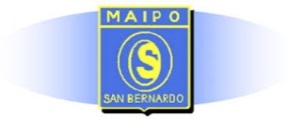 REUNION ONLINE  EDUCACION GENERAL BÁSICA3º A 8º AÑO BASICOPresentación:La situación de emergencia en que nos encontramos nos ha llevado a buscar soluciones para cubrir el ámbito académico con nuestros estudiantes, sin embargo, incluso más importante es poder acercarnos a ellos buscando conocer su situación, contenerlos y en lo posible guiarlos en la forma de enfrentar situaciones producto del confinamiento. De esta manera, planteamos realizar una reunión online a través de las aplicaciones ZOOM  como una oportunidad de reunirse con sus estudiantes y restablecer el vínculo de cercanía con ellos.Objetivos:Restablecer un espacio de cercanía y comunicación entre profesor jefe y estudiantes de su curso.Entregar un apoyo emocional a los estudiantes ante situaciones de conflicto que pueden estar viviendo dada la situación de cuarentena.Incentivar a sus alumnos al trabajo escolar de la página web, considerando el aporte que significa mantener la actividad académica.Para llevar a cabo esta actividad, cada Profesor Jefe debe tener los correos electrónicos de cada uno de sus alumnos, enviar un whatsapp de invitación según Calendario establecido, se sugiere solicitar la compañía de la Orientadora, Jefe de UTP o Inspector General, para realizar esta actividad con su curso. (Puede pedir a su directiva de curso, que lo ayude en esta actividad) CALENDARIO CONVERSACION ZOOM CON ALUMNOS:REGLAS PARA ESTA COVERSACIÓNEl profesor debe enviar un whatsapp de invitaciónTodos deben tener su micrófono apagadoEl profesor debe dar la palabra a los alumnos y siempre guiar la conversaciónDebe durar 30 minutos aprox.PAUTA PARA LA REUNIÓN ONLINE1. Profesora Jefe  recibe a sus estudiantes. 2. Profesora presenta, de manera simple,  los objetivos de la reuniónReencontrarse - Saber cómo están- Acercarnos como curso -Apoyarnos entre todos, especialmente a quienes tienen dificultades3. Profesora pasa lista para saber quiénes están presentes (anotar registro)4. Profesora conversa con estudiantes en torno a cómo han estado estas semanas, de manera general, que los han extrañado mucho. Procure la participación de la mayoría, dejando el espacio para que se saluden entre ellos. A continuación, también es importante llevarlos al cuestionamiento de qué cosas positivas pueden rescatar de esta problemática (estar con sus familias) y que pronto volverán a reencontrarse y jugar. 5. Profesora pregunta cómo han sido las tareas, si les han resultado muy difíciles y les explica que trabajo académico seguirá siendo mediante videos, ppt y páginas de los libros, incentivando el  trabajo escolar, destacando:“necesidad de mantener la preparación académica”“importancia de proyectarse al futuro y retorno a las actividades escolares” (esto no será para siempre)“dar valor a esfuerzos de profesores por continuar el proceso de enseñanza”6. Profesora finaliza sesión, invita a todos los niños a cuidarse, quedarse en casa, realizar las actividades enviadas. 7. se les invita a participar en este tipo de encuentro semana por medio, y se les solicita que inviten a los compañeros que no estuvieron presentes en esta oportunidad-8. Una vez finalizada la sesión, completar el acta y entregar al correo de UTP. ACTA DE REUNION ONLINEUTP  BÁSICAPRIMERA REUNION POR APLICACIÓN ZOOMComunicado a los Padres y Apoderados de los estudiantes de 3º a 8º Año de Educación General Básica (Período Covid-19)Semana del 8 al 15 de junio de 2020Estimados Padres, Apoderados y Estudiantes: Esperando que se encuentren bien de salud, junto a su familia y  seres queridos, les comunico que en Reunión de Profesores, hemos realizado un Calendario para efectuar un reencuentro de los Profesores Jefes de 3º a 8º Año Básico con sus alumnos, con la finalidad de compartir, brindar contención emocional, y pasar un agradable momento.CALENDARIO CONVERSACION ZOOM CON ALUMNOS:REGLAS PARA ESTA CONVERSACIÓNEl profesor le enviará  un WhatsApp de invitaciónDescargar Zoom en su computador o teléfono celularSe entregará un ID y contraseña para unirse a la ReuniónCerciórese de que el micrófono y cámara estén funcionando sin problemasTodos deben tener su micrófono apagadoEl profesor  dará  la palabra a los alumnos Duración  30 minutos aproximadamente.Me despido con un                                                     ¡Nos vemos en Zoom! EDITH LOPEZ GAONA                      JEFA UTP San Bernardo, 5 de junio de 2020FECHAHORACURSOLUNES 7 DE JUNIO15:004º ALUNES 7 DE JUNIO16:004º BLUNES 7 DE JUNIO17:005º AMARTES 8  DE JUNIO15:005º BMARTES 8  DE JUNIO16:006º AMARTES 8  DE JUNIO17:006º BMIERCOLES  9  DE JUNIO15:007º AMIERCOLES  9  DE JUNIO16:007º BMIERCOLES  9  DE JUNIO17:008º AJUEVES 10  DE JUNIO15:003º AJUEVES 10  DE JUNIO16:003º BJUEVES 10  DE JUNIO17:008º BDocenteCurso FechaHorarioEstudiantes al InicioEstudiantes al términoObservaciones GeneralesSituaciones EstudiantesFECHAHORACURSOLUNES 8 DE JUNIO15:004º ALUNES 8 DE JUNIO16:004º BLUNES 8 DE JUNIO17:005º AMARTES 9  DE JUNIO15:005º BMARTES 9  DE JUNIO16:006º AMARTES 9  DE JUNIO17:006º BMIERCOLES  10  DE JUNIO15:007º AMIERCOLES  10  DE JUNIO16:007º BMIERCOLES  10  DE JUNIO17:008º AJUEVES 11  DE JUNIO15:003º AJUEVES 11  DE JUNIO16:003º BJUEVES 11  DE JUNIO17:008º B